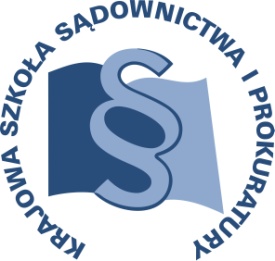 OSU – III- 401 – 284/2016				    U7/C/16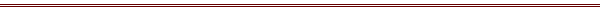 P R O G R A MSZKOLENIA DLA URZĘDNIKÓW SĄDOWYCH ZATRUDNIONYCH W PIONIE KARNYM
Z OBSZARU APELACJI KATOWICKIEJTEMAT SZKOLENIA:„Wykonywanie orzeczeń w sprawach karnych w świetle zmian w k.k.w.”DATA I MIEJSCE:20 września 2016 r.			Sąd Okręgowy w Gliwicach	sala szkoleniowa w budynku Sali 			Rozpraw Karnych Sądu Okręgowego 
		w Gliwicach ul. Zawiszy Czarnego 1fORGANIZATOR:Krajowa Szkoła Sądownictwa i ProkuraturyOśrodek Szkolenia Ustawicznego i Współpracy MiędzynarodowejKrakowskie Przedmieście 62, 20 - 076 Lublin  tel. 81 440 87 10							fax. 81 440 87 11OSOBY ODPOWIEDZIALNE ZE STRONY ORGANIZATORA:merytorycznie: 					organizacyjnie:prokurator dr Elżbieta Rojowska 		specjalista Kinga Leńczuk-Krupatel. 81 458 37 34 				tel.  81 458 37 42e-mail: e.rojowska@kssip.gov.pl  		e-mail: k.krupa@kssip.gov.plWYKŁADOWCY:SSR Alicja Kuroń 	Przewodnicząca Wydziału X Karnego Sądu Rejonowego w Rzeszowie Wykładowca Krajowej Szkoły Sądownictwa i Prokuratury.	Agnieszka Bułas	starszy sekretarz sądowy w II Wydziale Karnym Sądu Okręgowego w Rzeszowie, specjalizuje się w czynnościach sądowych z zakresu wykonywania orzeczeń.Zajęcia prowadzone będą w formie seminariumPROGRAM SZCZEGÓŁOWYWtorek	        20 września 2016 r.8.30 – 10.45	Organy postępowania wykonawczego, tryb wykonywania orzeczeń i uprawnienia skazanego; Postępowanie egzekucyjne; 	System dozoru elektronicznego i zmiany dot. wykonania innych kar;Prowadzący – Alicja Kuroń10.45 – 11.00 	przerwa 
11.00 – 12.30 	Organy postępowania wykonawczego, tryb wykonywania orzeczeń i uprawnienia skazanego; Postępowanie egzekucyjne; 	System dozoru elektronicznego i zmiany dot. wykonania innych kar;	Prowadzący – Alicja Kuroń12.30 – 13.00    	przerwa 
13.00 – 15.15 	Czynności sekretariatu w zakresie biurowości w sprawach karnych i sprawach o wykroczenia, wynikające z nowych uregulowań prawnych związanych z nowelizacją Kodeksu karnego wykonawczego.Prowadzący – Agnieszka BułasProgram szkolenia dostępny jest na Platformie Szkoleniowej KSSiP pod adresem:http://szkolenia.kssip.gov.pl/login/ oraz na stronie internetowej KSSiP pod adresem: www.kssip.gov.plZaświadczenie potwierdzające udział w szkoleniu generowane jest za pośrednictwem Platformy Szkoleniowej KSSiP. Warunkiem uzyskania zaświadczenia jest obecność na szkoleniu oraz uzupełnienie znajdującej się na Platformie Szkoleniowej anonimowej ankiety ewaluacyjnej (znajdującej się pod programem szkolenia) dostępnej w dniach 
od 21 września 2016 r. do 21 października 2016 r.Po uzupełnieniu ankiety zaświadczenie można pobrać i wydrukować z zakładki 
„moje zaświadczenia”.